Vi ønsker velkommen til      FOTBALLTURNERING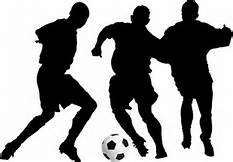 Torsdag 13. desember 2018 i salenÅrets siste idrettsarrangement - der alle kan delta, på eller utenfor banen!Vi kårer beste:LagSpillerSupportereTidspunkt for kampstart og oppsett sendes ut etter avsluttet påmelding.Hvert lag har til enhver tid 3 spillere på banen og fritt antall innbyttere.Dersom antall påmeldte lag overskrider kapasiteten gjelder prinsippet førstemann til mølla.. Vel møtt Påmelding til larsove.berge@sykehuset-innlandet.no  innen tirsdag 12. desember kl. 10.00.